Консультация для родителей будущих первоклассников.Нарушение осанки у детей.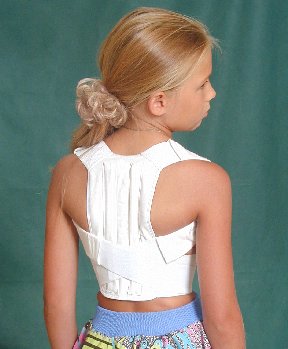 Нарушение осанки у детей явление довольно частое. Настолько частое, что по данным результатов обследования школьников старших классов, уже практически нет ни одной «ровной» спины. Но, естественно, ребёнок не сможет сидеть 45 минут в одной позе. И так каждый год на протяжении всего школьного периода. Поэтому, по логике, каждый ученик к выпускному классу обязательно страдал бы сколиозом, или, проще говоря, все были бы горбатыми. Однако на самом деле всё обстоит иначе.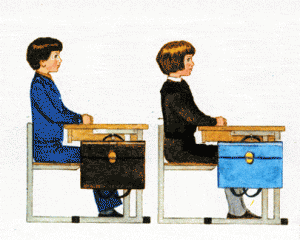 Врождённый сколиоз у детей – это заболевание, которое возникает ещё в утробе матери по неизученным до конца причинам. Приобретённый сколиоз могут спровоцировать такие тяжёлые заболевания, как полиомиелит, артрит, артроз, рахит, различные травмы.Процент детей, которые родились со сколиозом, составляет один на 2 тысячи. Всё остальное, что беспокоит родителей: асимметрия тела, сутулость — это может быть особенностью конкретного человека. Не совсем верно так же называть сколиоз «школьной болезнью». То, что ребёнок неправильно сидит за партой может повлиять (а может и не повлиять) на осанку, а не стать причиной сколиоза. Просто толчком к развитию сколиоза (врождённого) обычно является перестройка и бурный рост организма в период полового созревания, а он приходится на школьный период. С этим бороться практически невозможно.А вот неправильная посадка, походка, как раз, не имеют никакого отношения к сколиозу (как к болезни). Но они могут вызвать  нарушение осанки у детей. На осанку, кроме внешних факторов, влияет конституционное строение тела, а так же настроение и характер ребёнка. Когда ребёнок в плохом настроении или подавлен, «забит», он ходит сгорбившись и ссутулившись и это порой переходит в стереотип.С нарушениями осанки у детей можно и нужно бороться.От чего портится осанка:от сидячего образа жизниот неправильного положения тела во время снаот систематического перенапряжения отдельных групп мышцот неправильного питанияот чрезмерных физических нагрузокТак же причиной нарушения осанки могут стать асимметричные виды спорта, такие как теннис, бадминтон.Отсюда вывод: чтобы осанка не испортилась, дети должны правильно питаться, больше двигаться, во время сна желательно использовать ортопедический матрас, важно так же правильно выбрать школьнику ранец или рюкзак и организовать рабочее место.Что делать родителям, если они заметили у ребёнка какие-либо отклонения?Обязательно обратиться к ортопеду. Никакой сайт или статья в интернете или в журнале не поставят диагноз! Только доктор сможет определить, сколиоз это или нарушение осанки. Сейчас в большинстве лечебных учреждений имеется необходимая диагностическая аппаратура. Причём в раннем возрасте врач может поставить лишь предположительный диагноз, но вы будете под наблюдением. Вам могут назначить ЛФК, массаж и другие, необходимые и полезные процедуры, а так же порекомендуют виды спорта. Обычно детям с нарушением осанки рекомендуют плавание, танцы, игровые командные виды спорта.